Publicado en Madrid el 22/02/2019 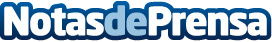 Cómo matricular un coche histórico, según transferenciasimposibles.comHay vehículos que por su antigüedad o por su valor intrínseco pueden disfrutar de ciertas ventajas a la hora de ser matriculados como coches históricos. Transferencias Imposibles, gestoría experta en la matriculación de vehículos históricos desvela las claves de cómo poder conseguir estos beneficiosDatos de contacto:Transferencias ImposiblesC/ Aragó 390 sobreático 10 - 08013 Barcelona+34 974 599 991Nota de prensa publicada en: https://www.notasdeprensa.es/como-matricular-un-coche-historico-segun Categorias: Nacional Viaje Motociclismo Automovilismo E-Commerce Industria Automotriz Consultoría http://www.notasdeprensa.es